Le présent document fixe les dispositions applicables à l’accord-cadre à bons de commande concernant la prestation de prestation de validations biologiques in vivo. Chapitre 1er : GénéralitésArticle 1er : Champ d’applicationLes présentes conditions générales s’appliquent au marché relatif à la réalisation de la prestation demandée par Clermont Auvergne Innovation dans le cadre du projet intitulé « PDZ ». La prestation sera réalisée par l’opérateur économique choisi à l’issue de la procédure de marché publique à procédure adaptée référencée AO202109.Article 2 : DéfinitionsPrestation, par prestation on entend la prestation objet du présent marché à savoir une prestation d’expérimentation in vivo chez deux modèles spécifiques de rats.Chef projet, par chef projet on entend Monsieur Arnaud HEUMANN, Chef de Projets Innovation, salarié de CAI.Equipe projet : par équipe projet on entend l’équipe composée des membres du laboratoire en charge du projet PDZ et du Chef projet CAILaboratoire, par laboratoire on entend l’Institut de Chimie de Clermont-Ferrand [ICCF – UMR 6296 UCA/CNRS] et le laboratoire de Neuro-Dol [NEURO-DOL - UMRS UCA/INSERM 1107].Livrable : par livrable on entend le rapport intermédiaire et le rapport final transmis par l’opérateur pour chacune des 4 phases. L’opérateur transmettra 6 rapports à l’équipe projet , dont 2 rapports intermédiaires et 4 rapports finaux.Article 3 : Obligations générales des partiesCAI s'engage à fournir au prestataire tout renseignement ou toute information utile pour la bonne exécution du marché.Le prestataire s’engage à fournir une prestation conforme aux besoins exprimés dans le marché. Il s’engage d’autre part à fournir des matériaux ou prestations conformes aux normes applicables et aux règles en vigueur.Article 4 : Pièces contractuellesLes pièces contractuelles, 	L’accord-cadre à bons de commande	Le cahier des clauses administratives particulières Le cahier des charges techniquesL’acte d’engagement.Article 5 : Confidentialité – Protection des données personnelles – Mesures de sécuritéL’opérateur s'engage à garder et à considérer comme strictement confidentielles toutes les informations qui seront échangées et communiquées entre lui, CAI et l’équipe scientifique en conséquence ou en relation avec la prestation (ci-après les “Informations Confidentielles”). Il (i) s'engage à prendre toutes mesures pour assurer la stricte confidentialité desdites Informations et (ii) convient que toute Information Confidentielle reçue de CAI et/ou de l’équipe scientifique ne sera utilisée que pour réaliser la prestation. En tout état de cause, cette obligation de confidentialité n'engage pas le prestataire si les Informations Confidentielles (i) sont accessibles au public, ainsi que celles qui le deviennent, autrement qu’à la suite d’une violation du présent article; (ii) sont obtenues de tiers non soumis à une obligation de confidentialité concernant ces Informations; (iii) sont, ou ont été, développées de manière indépendante par la partie réceptrice des informations ou étaient connues par cette dernière avant leur réception. L’engagement de confidentialité continuera à produire ses effets dans un délai de quarante-huit (48) mois après l’exécution de la commande ou du contrat ou de sa cessation pour quelque cause que ce soit.Le Prestataire s’engage, tant pour lui-même que pour son personnel, à ne pas publier ni divulguer de quelque façon que ce soit les Résultats ni les informations scientifiques ou techniques ne lui appartenant pas et dont il pourrait avoir connaissance à l’occasion de l’exécution du présent contrat et ce, tant que ces informations ne seront pas dans le domaine public. Le Prestataire se porte fort à l'égard du Propriétaire du respect par son personnel et ou toute personne attachée à quelque titre que ce soit au service du Prestataire du caractère confidentiel du Produit, de l’Information, de la Prestation et des Résultats.Les engagements de secret liant le Prestataire et le Propriétaire ne s'appliquent pas aux informations pour lesquelles le Prestataire peut prouver :a)	que leur divulgation a été décidée d'un commun accord entre les Parties,b)	qu'elles appartenaient au domaine public au moment de leur divulgation ou qu'elles y sont tombées sans faute de sa part,c)	qu'à la date de leur communication, il était déjà en possession de celles-ci,d)	qu'il les détenait légalement d'un tiers sans violation du présent contrat,e)	qu’elles ont été régulièrement divulguées par les Propriétairesf) 	que leur divulgation a été imposée par l’application d’une disposition légale ou réglementaire impérative ou par l'application d'une décision de justice définitive ou d'une sentence arbitrale.Les exceptions précitées ne sont pas cumulatives.Les dispositions du présent article prennent effet à compter de la date de signature du présent contrat et resteront en vigueur pour une durée de cinq (5) ans, et ce, nonobstant l’expiration ou la résiliation anticipée du présent contrat.Le client et les Propriétaires sont libres de publier ou communiquer des résultats ou des informations concernant et/ou issus de la Prestation.Toutefois, les dispositions du présent article ne pourront faire obstacle : - à l’obligation qui incombe à chacune des personnes participant à la mise en œuvre des travaux objet du contrat, de produire un rapport à l’organisme dont elle relève dans la mesure où cette communication ne constitue pas une divulgation au sens des lois sur la Propriété Industrielle. Article 6 : Réparation des dommagesTout dommage, dont l’opérateur serait à l’origine, devra être déclaré sans délai par l’opérateur auprès de son organisme d’assurance. Les références du dossier seront communiquées à CAI pour la bonne gestion du sinistre.Article 7 : AssurancesL’opérateur devra être titulaire d’une assurance responsabilité civile professionnelle (RCP) et présentera une attestation d’assurance en cours de validité au jour de la signature de l’acte d’engagement.En cas de groupement ou de sous-traitance, chacun des membres du groupement ou sous-traitants devra être titulaire d’une assurance responsabilité civile professionnelle (RCP) et présentera une attestation d’assurance en cours de validité au jour de la signature de l’acte d’engagement.Chapitre 2 : Prix et règlementArticle 8 : PrixSauf stipulation contraire de CAI, le prix est ferme et non révisable à compter de l’émission de l’offre tarifaire faite par l’opérateur.Marché de service : lorsque le marché est conclu pour une période supérieure à un (1) an, le prix est révisé à la date anniversaire du marché sauf accord contraire entre les parties, le prix est révisé selon les modalités ci-après :P=P° [0.20+0.80(ind1/ind2)]P est le prix réviséP° est le prix initial(ind1) est l’indice convenu applicable au 1 er janvier précédent la date anniversaire du marché. (ind2) est l’indice convenu applicable à la date d’établissement du prix initial.L’indice est l’indice choisi par CAI et figure dans les documents contractuels.Article 9 : Précisions sur les modalités de règlementLe paiement sera effectué selon les règles de la comptabilité privée. Le délai de paiement est de trente (30) jours fin de mois à réception de la facture par CAI, sous réserve de la constatation du service fait. En cas de dépassement de ce délai,  la somme due portera intérêt au taux légal.Les factures sont établies en euro (€) après service fait. Elles sont établies au nom de CAI avec mention du projet concerné, elles comportent le montant de la prestation hors TVA, le taux et le montant de la TVA et le montant TTC. Chaque facture est établie en trois (3) exemplaires et précise le marché ou les bons de commande auxquels elle se rattache, l’objet de la prestation ou la fourniture, la période concernée. Elle indique le nom ou la dénomination sociale de l’opérateur, son siège social, son n° SIREN complet, son RCS ou RM de rattachement et son n° de TVA intracommunautaire. Elle mentionne l’adresse de l’entreprise, les coordonnées, les coordonnées téléphoniques, le télécopieur, le mail auxquels le service comptabilité et le service commercial peuvent être joints.Le cas échéant elle mentionne les avoirs concernés, les indices applicables, et les modalités de révision des prix ainsi que les avances et acomptes.Chapitre 3 : DélaisArticle 10 : Délai d’exécutionLa réalisation de chacune des phases débutera après envoi d’un bon de commande par CAI à l’opérateur. L’opérateur devra alors mettre en œuvre tous les moyens indiqués par lui et nécessaire à la réalisation de chacune des phases et selon le calendrier prévisionnel défini et transmis par lui lors du dépôt de son offre.Article 11 : PénalitésPénalités de retard : la pénalité est fixée à cinq (5) % pour le premier mois de retard puis à dix (10) % les mois suivants. Elle est calculée journellement par trentième chaque mois étant réputé comporter trente (30) jours. CAI se réserve la faculté de ne pas infliger ou d’infliger partiellement les pénalités éventuellement dues.Pénalités pour non-conformité de la prestation : la réalisation non conforme de la prestation donne lieu à l’application d’une pénalité égale à cinq (5) % du montant TTC de la facture en cause. CAI se réserve la faculté de ne pas infliger ou d’infliger partiellement les pénalités éventuellement dues.Chapitre 4 : ExécutionArticle 12 : Lieux d’exécutionLa prestation sera réalisée dans les locaux de l’opérateur. Article 13 : Matériels, objets, documents confiés au titulaireTout matériel, quel que soit sa nature, notamment biologique, objet ou document qui serait confié à l’opérateur en début de la prestation par l’Equipe scientifique, pour les besoins de la prestation, sera restitué et/ ou détruit à la fin de celle-ci à l’issue de la prestation sur simple demande de CAI.Article 14 : Sous-traitanceL’opérateur peut avoir recours à la sous-traitance dans les conditions prévues à l’acte d’engagement. Le sous-traitant ne peut en aucun cas intervenir s’il n’a pas reçu l’agrément de CAI.Article 15 : LivraisonLes rapports seront transmis par l’opérateur au Chef de projet CAI, selon le calendrier prédéfini au début de la prestation.En cas de retard, l’opérateur devra en informé sous les meilleurs délai le Chef de projet.Article 16 : Prestations supplémentaires et modificativesL’opérateur qui décèlerait la nécessité de prestations supplémentaires, en lien direct avec la prestation en cours, en cours d’exécution de la prestation devra sous les meilleurs délais en avertir l’équipe projet.Les prestations supplémentaires et modificatives devront faire l’objet de discussion entre l’opérateur, l’équipe scientifique et le chef de projet Clermont Auvergne Innovation.Si ces dernières sont acceptées, elles feront l’objet de bon(s) de commande spécifique, et ne pourrons débuter qu’après réception par l’opérateur du bon de commande signé et adressé par CAI.Article 17 : Suspension des prestations en cas de circonstances imprévisiblesLa prestation s’inscrit dans un programme de maturation relatif au projet « PDZ ».En cas de non-obtention de résultats prérequis, ou de non atteinte d’un jalon technique, ou de décision d’arrêt de financement du programme prise par le Conseil d’administration de CAI, et ce pour quelque raison que cela soit, intervenant avant la mise en œuvre du marché, la prestation ne sera pas commandée.Dans un tel cas, l’opérateur ne pourra pas prétendre à des dommages et intérêt.Chapitre 5 : Constatation de l’exécution des prestations – garantie – maintenanceArticle 18 : Opérations de vérificationA compter de la date de réception du livrable, le Chef projet dispose de quinze (15) jours pour faire connaître ses réserves sur l’exécution de la prestation. Ces réserves ne dispensent pas l’opérateur de son engagement sur la garantie décrite ci-après.Non-conformité partielle : lorsque la prestation est incomplète ou partiellement non conforme, CAI indique au titulaire le délai dont il dispose pour mettre la prestation en conformité. A défaut de mise en conformité dans les délais impartis, les pénalités déterminées ci-après sont encourues de plein droit sans mise en demeure préalable et le marché peut être résilié de plein droit, sans mise en demeure préalable, et aux frais et risques du titulaire.Non-conformité totale : dans le cas où la prestation est jugée non conforme ou non admissible, CAI peut procéder à une réfection du prix, ou résilier le marché de plein droit, sans mise en demeure préalable et aux frais et risques du titulaire.Article 19 : GarantieCAI ne donne aucune garantie, tant expresse qu'implicite, concernant la technologie, notamment s'agissant de son utilité ou adaptation à une quelconque fonction.L’opérateur ne pourra pas appeler en garantie CAI, ou les établissements co-tutelles du Laboratoire en cas de dommage ou préjudice de quelque nature que ce soit causé à l’occasion de la réalisation de la prestation, l’opérateur étant seul responsable vis-à-vis de ses clients et/ou de tout tiers.L’opérateur est seul responsable de s'assurer que la prestation de service est en conformité avec les lois et règlements applicables.Article 20 : Transfert de propriétéLes résultats restent la propriété de l’opérateur jusqu’au paiement total du prix. Une fois le prix réglé dans son intégralité CAI devient le seul propriétaire des résultats.Chapitre 6 : Propriété intellectuelleArticle 21 : Définition des résultatsL’opérateur s’engage à ne pas déposer, en son nom ou celui d’un tiers, dans quelque pays que ce soit, une demande de brevet ou des droits de propriété intellectuelle (copyright, marque déposée…) portant sur les résultats de la prestation ou portant sur des inventions faites par l’opérateur grâce à l’usage des résultats.L’opérateur reconnaît que le présent ne constitue pas une licence à son profit et ne crée pour lui aucune obligation de conclure quelque accord ultérieur.Article 22 : connaissances antérieures Les connaissances antérieures nécessaires à la réalisation de la prestation sont et resteront la propriété de la partie qui les a générées.Toutefois, pour les besoins de la réalisation de la prestation un droit d’utilisation des connaissances antérieures est consenti pour la durée du marché.Article 23 : Régime des résultatsCAI est le seul propriétaire des résultats.Sauf accord préalable, l’opérateur s'interdit de communiquer à quiconque, ou d'exploiter pour lui-même ou un tiers, tout dossier, document ou informations que CAI lui aurait remis ou qu'il aurait réalisé pour le compte exclusif de CAI. Sur demande, le prestataire s'engage à restituer sans délai, et notamment au terme de la prestation en fin de contrat, tout dossier, document, informations ou équipement qui aurait été mis à sa disposition par CAI. CAI est, dans le cadre de l’exécution de la commande et de ses extensions, pleinement propriétaire et libre d’utiliser les résultats de la prestation à des fins industrielles, commerciales ou de recherche, sur les inventions, brevets, dessins, marques et modèles déposés ainsi que sur tous autres droits de propriété industrielle résultant de l'exécution de la commande.Chapitre 7 : RésiliationArticle 24 : Principes générauxLa décision de résiliation est provisoire. Elle est motivée et assortie d’un préavis de quinze (15) jours qui commence à courir à la date de notification de la décision, par courrier adressé en lettre recommandée avec accusé de réception à l’adresse du siège social de la partie défaillante. A l’issue de ce délai, la résiliation deviendra effective à moins que dans ce délai, la Partie défaillante ait satisfait à ses obligations ou ait apporté la preuve d’un empêchement consécutif à un cas de force majeure. L’exercice de cette faculté de résiliation ne dispense pas la partie défaillante de remplir ses obligations jusqu’à la date de prise d’effet de la résiliation et ce sous réserve des dommages et intérêts éventuellement subis par la partie plaignante du fait de la résiliation anticipée du présent marché.Article 25 : Résiliation à la demande de Clermont Auvergne Innovation Le marché pourra être résilié en cas de cessation d'activité, de dissolution ou de liquidation amiable de l’opérateur.Dans le cas où l’opérateur ferait l'objet d'une procédure de sauvegarde, de redressement judiciaire ou de liquidation judiciaire, l’opérateur s’engage à avertir sous sept (7) jours CAI par courrier recommandé avec accusé de réception, du prononcé du jugement d’ouverture de la procédure de sauvegarde, de redressement ou de liquidation. Le marché pourra être résilié après mise en demeure adressée à l'administrateur ou au liquidateur resté plus d'un (1) mois sans réponse, sous réserve des dispositions de l'article L. 622-13 et L. 641-11-1 du Code de commerce. En cas de résiliation du marché, l’opérateur devra retourner à CAI tous les documents, matériels éventuels reçus de l’équipe scientifique dans le mois suivant la résiliation.L’opérateur s’engage à ne pas conserver de copies des informations confidentielles relatives au marché.Pendant le préavis, l’opérateur peut demander à être entendu et présenter tous les éléments pour sa défense. Article 26 : Conséquences de la résiliationEn cas de résiliation du marché, l’opérateur s’engage à restituer à CAI, sous les meilleurs délais tout matériel, quel que soit sa nature, notamment biologique, objet ou document qui serait confié à l’opérateur en début de la prestation par l’Equipe projet, pour les besoins de la prestation.L’opérateur sera rémunéré au prorata de la prestation réalisée, après signature d’un état des lieux contradictoire .L’opérateur adressera à CAI, la facture correspondante aux travaux effectivement réalisés.CAI devenant après paiement le seul propriétaire des résultats.Chapitre 8 : DifférendsArticle 26 : Règlement des différends entre les partiesLe marché est soumis aux lois et règlements français.En cas de litige sur la validité, l'interprétation, l'exécution ou la résiliation du marché les parties s'efforceront de résoudre leur différend à l'amiable.En cas de désaccord persistant de plus de trois (3) mois à compter de la première notification concernant le différend, adressé en lettre recommandée avec accusé de réception, le litige sera porté devant les juridictions du ressort de la Cour d’Appel Riom.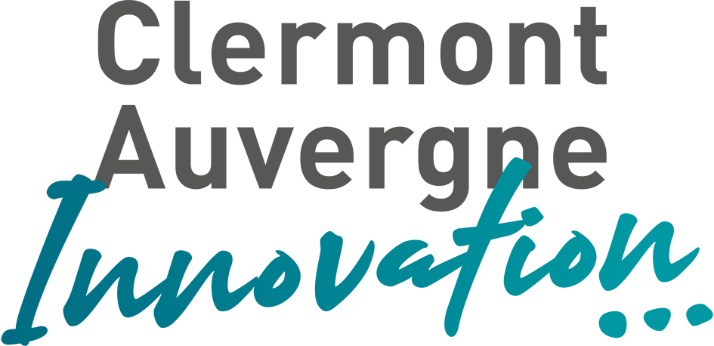 